Προτάσεις και υλικό για επανάληψη στο μάθημα των γερμανικών.Θα μπορούσατε να αξιοποιήσετε το χρόνο σας προκειμένου να ασχοληθείτε με τις ασκήσεις που δεν προλάβατε να ολοκληρώσετε κατά τη διάρκεια του σχολικού έτους όπως σας τις έχω επισημάνει, όταν μάζεψα τα βιβλία σας για διόρθωση.Επίσης υπάρχουν στη μέση περίπου του βιβλίου για τα κεφάλαια 1 εώς 3 ασκήσεις εμπέδωσης που θα μπορούσατε να κάνετε, στις σελ. 84-97 και στο τέλος του, στις σελ. 182- 193. (Εννοείται αυτές που δεν έχουμε κάνει)Επίσης στο http://ebooks.edu.gr/modules/ebook/show.php/DSGYM-A110/748/4877,22306/ θα βρείτε διαδραστικές ασκήσεις, λεξιλογικές, ακουστικές κ.α. που ενεργοποιούνται πατώντας στα συμβολάκια που υπάρχουν δίπλα στην εκφώνηση των ασκήσεων π.χ.  ή . 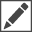 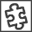 Επιπλέον σας στέλνω και τις παρακάτω ασκήσεις για όσους θέλουν να ασχοληθούν περισσότερο.LesetextHallo, ich heiße Miriam Mittelmann. Ich wohne mit meiner Familie  in Potsdam. Meine Mutter ist Sportlehrerin. Sie arbeitet am Nachmittag in einem Fitness- Zentrum. Deshalb sehe ich sie nur wenig (λίγο). Papa arbeitet in einer Bank. Er kommt jeden Tag um 16:00 Uhr nach Hause. Das ist toll. Dann hilft er mir (με βοηθάει) bei den Hausaufgaben oder spielt mit mir (με εμένα) Monopoly.Richtig (σωστό) oder falsch (λάθος)?Miriams Mutter ist Lehrerin in einer Schule.Miriams Vater ist Angestellter (υπάλληλος) in einer Bank.Miriam spielt mit ihrem Vater Monopoly.Der Vater von Miriam kommt am Abend nach Hause.Ergänze die Possesivpronomen: mein- meine. Συμπλήρωσε τις κτητικές αντωνυμίες mein- meine.Ergänze die Personalpronomen er, sie, es, sie wie im Beispiel. Συμπλήρωσε τις προσωπικές αντωνυμίες όπως στο παράδειγμα.Das ist mein Vater. Er heißt Andreas.Meine Mutter heißt Evelyn. __________ ist Künstlerin. (η καλλιτέχνης)Ich habe zwei Schwestern. ___________ heißen Maria und Sara.Das ist mein Baby. ____________ ist erst 3 Monate alt.Meine Geschwister sind nicht hier. __________ sind jetzt in der Schule.Mein Großvater wohnt jetzt bei uns. ___________ heißt Rudolf.Συμπλήρωσε τις παρακάτω ερωτήσεις στο κατάλληλο σημείο: wohnt deine Oma? ist mein Buch? machst du am Abend? heißt deine Schwester? habt ihr Probe? findet du Basketball? alt ist deine Freundin? ist deine Mutter von Beruf?Wie _____________________________________________________________________________________________________________________________________________________________________________________________Was________________________________________________________________________________________________________________________________________________________________________________________________Wo _______________________________________________________________________________________________________________________________________________________________________________________________Ergänze die Verben  in der richtigen Form. Συμπλήρωσε τα ρήματα στο σωστό τύπο.Opa ______________ gern im Garten. (arbeiten)___________ ihr gern Rad? (fahren)Die Schüler ____________ ihre Hefte auf! (machen)____________ du gern am Computer? (lernen)Mit wem__________ du in die Disco? (gehen)Ich ____________ gern im Sommer.(angeln)Philipp ___________ am Montag einen Test. (schreiben)_________ du gern? (tanzen)Ihr __________ wirklich nette Freunde. (haben)Eleni und Anna ____________ gern. (kochen)Διάβασε και γράψε τους αριθμούς. Lies und schreib die Zahlen auf!Ποιο ρήμα ταιριάζει; Welches Verb passt?machen, spielen, schreiben, gehen, lesen, treffen (=συναντώ)Fotos  ______________Comics______________Tennis ______________E- Mails _____________Sport _______________Freunde ______________ in die Disco ____________Για οποιαδήποτε απορία, βοήθεια ή διόρθωση, μπορείτε να επικοινωνήσετε μαζί μου στο mailτου σχολειου. Εύχομαι να είστε όλοι καλά. Περιμένω νέα σας.Viel Spaß beim Lernen!__________ Vater___________ Schwester____________ Geschwister_____________ Großvater____________ Mutter____________ Bruder____________ Oma____________ Brüderelf    11drei  _____neun ______vierzehn_______neunzehn__________________ 20___________ 7___________ 15____________18___________ 2sechzehn _____siebzehn _______eins ___________vier ___________ zehn__________________ 8________12________ 6_________5_________0